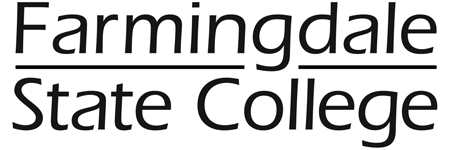 Application for Professional Promotion / Salary Increase In Accordance with the Memorandum of Understanding on Professional Promotions negotiated between UUP and the State of New York:A Promotion is based on a permanent increase in the scope or complexity of duties and responsibilities as demonstrated in an applicant’s Performance Program. A promotion results in a change in title, a higher rank (SL) and an increase in salary. A Salary Increase (a/k/a In-Rank Promotion) is based on a demonstrated significant increase in duties and responsibilities, and does not involve a change in title or rank (SL). Instructions:  Complete this application and submit the original to your immediate supervisor, along with a copy of your current and previous Performance Programs. Forward copies to Human Resources, to your Area VP/Provost and to the UUPF VP for Professionals.  Deliberations may reference performance evaluations, annual reports, and supervisor recommendations.PROMOTION CYCLE: A PROFESSIONAL EMPLOYEE MAY APPLY FOR PROMOTION AT ANY TIME DURING THE YEAR* should department or employee circumstances affect the Performance Program to the degree described above. However, a local PROMOTION TIMELINE has been established in order to synchronize promotions with the Annual Evaluation process, which directly affects promotion decisions. PROMOTION CYCLE:June 1st 	Updated Performance Programs and Evaluations due in Human Resources June 1st	Applications for Promotion Due (see page 1 for document requirements and distribution)June 15th 	President’s Office requests nominations for professional promotions June 30th	Nominations due at President’s OfficeAugust 1st 	Applicants receive a written decision from the President(Start-up Day)	Announcement of Promotions*A lack of response within 45 days (or by Aug. 1st if applied within campus cycle) shall be considered a denial. An application for promotion denied at a level below that of the College President may be appealed to the College Review Panel. APPLICATIONS SHOULD BE RECEIVED BY HUMAN RESOURCES BY JUNE 1ST   Current Information:Name:      	Application Date:      Date of Hire:      	Rank:           SL–      State Budget Title:      	Department:      Campus Title:      	Supervisor’s Name:      Full Time/Part Time:		Full-time		Part-time	Current Appointment:	Temporary	Term		PermanentDate of Last Promotion or Salary Increase (other than Contractual or DSI):      Educational Degrees/Specialized Certifications with Dates:		Recent Discretionary Salary Increases:	YEAR	AMOUNTApplying For: (check only one)Salary Increase Only (no change in rank or state / local title)	Promotion to  SL–       and State Title of      	Relevant change in Local Title:      List Significant Changes in Your Performance Program:     Justification for Request:      Current Salary:     	Employee Signature		Date					A lack of response within 45 days (or by Aug. 1st if applied within campus cycle) shall be considered a denial. An application for promotion denied at a level below that of the College President may be appealed to the College Review Panel.